Università degli Studi di Perugia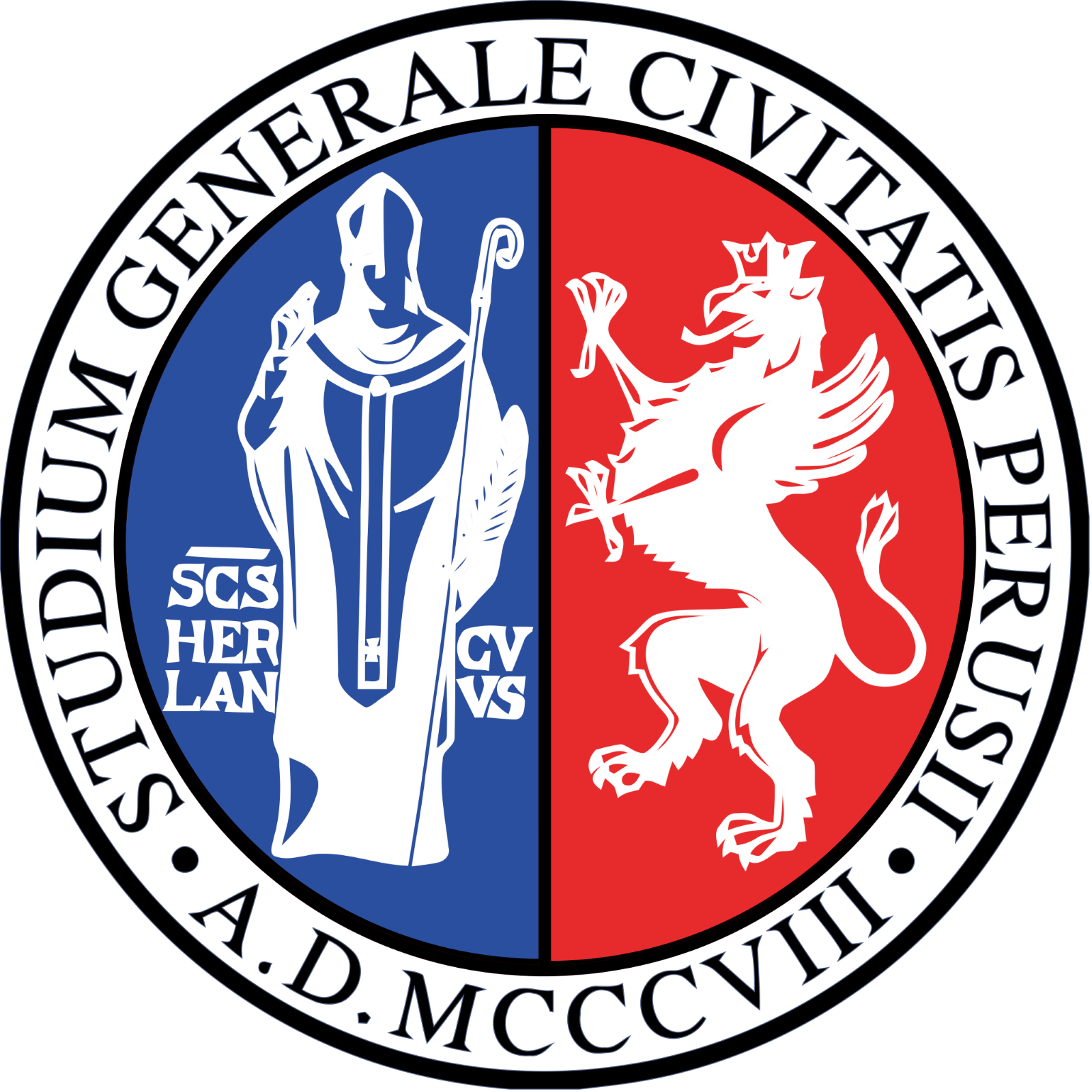 Dipartimento di Chimica, Biologia e BiotecnologieCorso di Laurea in Scienze BiologicheTesi di LaureaTitoloAnno Accademico 20xx/20xxLaureandoRelatore
